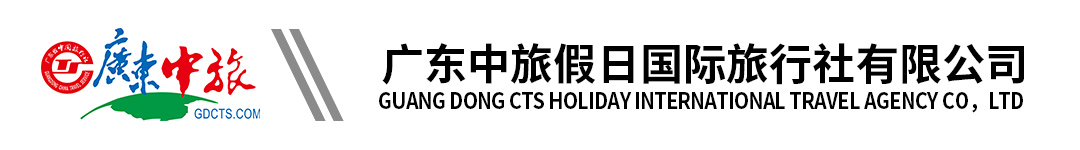 【温泉直通车】清远佛冈熹乐谷温泉度假酒店纯玩2天丨含早餐丨无限次公共温泉行程单行程安排费用说明其他说明产品编号QS-WQDJ1642484793A出发地广州市目的地清远市行程天数2去程交通汽车返程交通汽车参考航班集中时间地点：集中时间地点：集中时间地点：集中时间地点：集中时间地点：产品亮点1、熹乐谷温泉度假酒店以南中国首席温泉度假综合体为己任，引领着传统温泉度假朝温泉综合体度假时代跨进。1、熹乐谷温泉度假酒店以南中国首席温泉度假综合体为己任，引领着传统温泉度假朝温泉综合体度假时代跨进。1、熹乐谷温泉度假酒店以南中国首席温泉度假综合体为己任，引领着传统温泉度假朝温泉综合体度假时代跨进。1、熹乐谷温泉度假酒店以南中国首席温泉度假综合体为己任，引领着传统温泉度假朝温泉综合体度假时代跨进。1、熹乐谷温泉度假酒店以南中国首席温泉度假综合体为己任，引领着传统温泉度假朝温泉综合体度假时代跨进。天数行程详情用餐住宿D1广州——＞熹乐谷温泉度假酒店——＞午餐（自理）——＞入住酒店——＞自由活动早餐：X     午餐：X     晚餐：X   熹乐谷温泉度假酒店主楼双/悦泉双D2早餐——＞自由浸泡温泉——＞午餐（自理）——＞回程广州早餐：酒店自助早餐     午餐：X     晚餐：X   无费用包含【1】来回豪华空调旅游车；【1】来回豪华空调旅游车；【1】来回豪华空调旅游车；费用不包含1.一切私人开销，旅游途中请注意保管好自己的财务，如有财务丢失，旅行社不承担赔偿责任。1.一切私人开销，旅游途中请注意保管好自己的财务，如有财务丢失，旅行社不承担赔偿责任。1.一切私人开销，旅游途中请注意保管好自己的财务，如有财务丢失，旅行社不承担赔偿责任。预订须知【预定须知】温馨提示1、住宿安排：费用只含每人每天一个床位，若出现单男单女，需自补房差价，不安排加床；退改规则无损出发前7天及之前保险信息不送保险保险信息1.如遇到台风,暴雨或河水上涨等不可抗力因素而影响团队运作的,为保障客人生命财产安全,我社将尽早通知客人取消行程,团款全额退回,双方自动终止履行合同,我社不作任何赔偿.